CONTRATTO DI COMODATO D’USO GRATUITOTra ISTITUTO COMPRENSIVO “A. LUCIANI” (“comodante”), nella persona del D.S.prof.ssa Grazia Patanè e il sig./la sig.ra (“comodatario/a”) indicato/a nell’elencoconsegnatari elaborato dall’Istituzione scolastica.Le parti convengono e stipulano quanto segue.Il comodante consegna al comodatario – per lo scopo definito nella richiesta di assegnazione e per mezzo della PROTEZIONE CIVILE del COMUNE DI MESSINA – un pc PORTATILE/TABLET (NUMERO INVENTARIO, MARCA, MODELLO E VALORE REGISTRATI PRESSO L’ISTITUZIONE SCOLASTICA IN APPOSITO ELENCO) comprensivo di carica batterie con cavo.2. La presa in consegna del pc PORTATILE/TABLET equivale ad accettazione e sottoscrizione ditutte le condizioni del presente contratto.3. L'uso del pc PORTATILE/TABLET è indirizzato alle attività didattiche tenute dalla scuola. Gli alunni si serviranno del pc PORTATILE/TABLET con la dovuta diligenza per uso didattico, quale strumento scolastico, impegnandosi a non destinarlo a scopi differenti. Sullo stesso potranno essere presenti, pertanto, soltanto software e file dedicati alla didattica ed alla gestione scolastica da partedella famiglia.4. Il comodatario è responsabile per l’uso del pc PORTATILE/TABLET effettuato come sopra specificato. La scuola si riserva di effettuare controlli sul contenuto, l’integrità e il corretto utilizzo del pc PORTATILE/TABLET, nonché sul possesso dei requisiti per usufruire del beneficio. 5. In caso di inadempienza alle disposizioni ivi elencate o per altri urgenti e gravi motivi, il comodante può richiedere l’immediata restituzione del pc PORTATILE/TABLET.6. La durata del presente contratto è stabilita per il periodo di sospensione delle attività didattiche, a decorrente dalla data odierna.7. Alla scadenza del comodato d’uso gratuito il comodatario sarà obbligato a riconsegnare al comodante il bene comodato nello stato di fatto in cui è stato consegnato. Il comodante e il comodatario convengono di stimare il valore del bene comodato nella somma indicata dall’inventario dei beni registrato presso l’Istituzione scolastica. Il comodatario si impegna a rifondere il costo del bene al prezzo stimato, in caso di: furto, smarrimento, danno o deperimento irreparabile dello stesso. In caso di furto, il comodatario dovrà presentare alla scuola copia della denuncia presentata ai Carabinieri o al Commissariato di P.S..8. Il comodatario si impegna a servirsi del pc PORTATILE/TABLET con la dovuta diligenza del buon padre di famiglia, garantendone la custodia, la pulizia e la manutenzione ordinaria, attenendosi alle indicazioni del manuale utente fornito dal produttore.9. Sono a carico del comodatario le spese per l’utilizzo del pc PORTATILE/TABLET quale adesempio la connessione Internet.10. Per quanto non previsto si rinvia alla normativa vigente.Letto, approvato e sottoscritto alla data della consegna come da attestazione della Protezione CivileMessina, _______________Il Dirigente ScolasticoProf. G. Patanè							Il comodatario								_______________________13° Istituto Comprensivo Statale ”Albino Luciani”Gazzi Fucile - 98147 MESSINA ℡090/687511  meic86100g@istruzione.it - meic86100g@pec.istruzione.itCod. Mecc. MEIC86100G - C.F.: 80007440839www.iclucianimessina.edu.it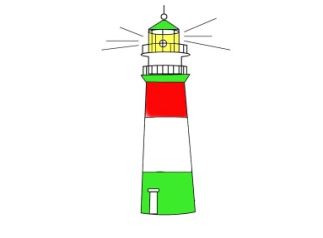 